“Estudar é o caminho para o sucesso”Cronograma das Provas do II Trimestre:Cronograma das Recuperações (SIMULADINHOS):Orientações importantes: Horário das Provas e Simulados: MANHÃ: 7h às 10h TARDE: 13h às 16hAs Provas de Inglês serão realizadas na semana de aula (09 a 13 de setembro) durante as aulas de Inglês e os Simulados na semana de (16 a 20 de setembro durante as aulas de Inglês.  Comparecer com o fardamento escolar; O aluno deverá trazer o estojo completo com lápis, lápis de cor, borracha e lapiseira; Trazer lanche e copo/garrafinha para água; A cantina funcionará normalmente;Em caso de extravio deste roteiro, solicitamos acessar o site da escola.Rever os exercícios propostos no livro didático, caderno e fichas xerocadas; usar sempre o dicionário; As Disciplinas de: Religião, Arte, Ed. Física e Informática terão notas atribuídas através de trabalhos pedagógicos desenvolvidos no decorrer do trimestre; Atenciosamente,A CoordenaçãoROTEIRO DE ESTUDOS - 4º ANO Português Leitura e compreensão leitora- Gênero textual – LendasUso do dicionárioAdjetivo: flexão em gênero - feminino e masculinoAdjetivo: flexão em número - singular e pluralAdjetivo: flexão em grau - comparativo e superlativoOrtografia    - Emprego: ESA/EZA                     Palavras com S e sons C, Z,Ç e SS                     Palavras com X e sonsMatemáticaAs quatro operações (capítulo 02)Conhecendo frações (capítulo 06)História Novos encontros: outros povos que vieram para o Brasil (capítulo 03)Brasil, um país de diferentes povos e culturas (capítulo 04)Geografia Os setores da economia e as novas tecnologias da informação e da comunicação (capítulo 03)Ciências A relação dos micro-organismos com o ser humano e com o ambiente (capítulo 02)As tecnologias e a conservação do ambiente (capítulo 03)InglêsToys: Robot, ball, car, train, puzzle; Página: 35Colors: Green, yellow, brown, black, white, gray, purple, blue; Página: 35Fruit; Página: da 39 a 45Fast Food; Página: 47Daily Activities; Página: da 53 a 55Time – AT x IN. Página: 59*TRAZER LÁPIS DE COR*ESCOLA NOSSA SENHORA DA CONCEIÇÃORua Guaraná, Quadra E 11 Nº 01 - Ouro Preto - Olinda - PETelefax: 3429-4772 - E-mail: escola_ensc@uol.com.br Site: www.enscweb.com.br50 anos, educando de perto para você ir mais longe.Olinda, 19 de agosto de 2019. ROTEIRO DE ESTUDOS - II TRIMESTRE – 4º ANO DATAS ATIVIDADES22/08Dia do FolcloreVivência interna- Valorizando os ícones pernambucanos26 a 30/08Provas do II Trimestre02 a 04/09Aulas de Reestudo - II TrimestreHorário normal de aula05 e 06/09Simuladinhos do II Trimestre07/09FERIADO – Independência do Brasil09/09Início do III Trimestre DATAS / DISCIPLINASDATAS / DISCIPLINASDATAS / DISCIPLINASDATAS / DISCIPLINASDATAS / DISCIPLINAS26/08 (SEGUNDA)27/08
 (TERÇA)28/08 (QUARTA)29/08
(QUINTA)30/08
(SEXTA)MATEMÁTICAHISTÓRIAGEOGRAFIAPORTUGUÊSCIÊNCIASGEOMETRIA DATAS / DISCIPLINASDATAS / DISCIPLINAS05/09 - QUINTA06/09 - SEXTA1º caderno: 10 perguntas (objetivas) de Matemática, 10 de Geometria, 10 de Geografia.2º caderno: 10 perguntas de (objetivas) Português, 10 de História e 10 de Ciências.Matemática, Geometria, GeografiaPortuguês, História Ciências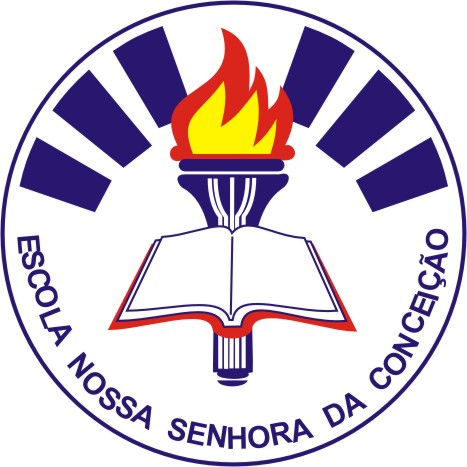 